  	                    PITTSBURGH ELITE OFFICIATING CAMPS                         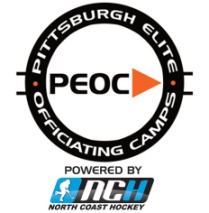 2015 ELITE EXPOSURE CAMP II PLANET ICE ARENA – JOHNSTOWN, PATEAM ASSIGNMENTS & SCHEDULE                             GROUP A								      GROUP BCUPCAKE CUP TEAM ASSIGNMENTSCUPCAKE CUP GAME SCHEDULE________________________________________________________________________________________2015 PEOC ELITE EXPOSURE CAMP II – PRESENTED BY PIHL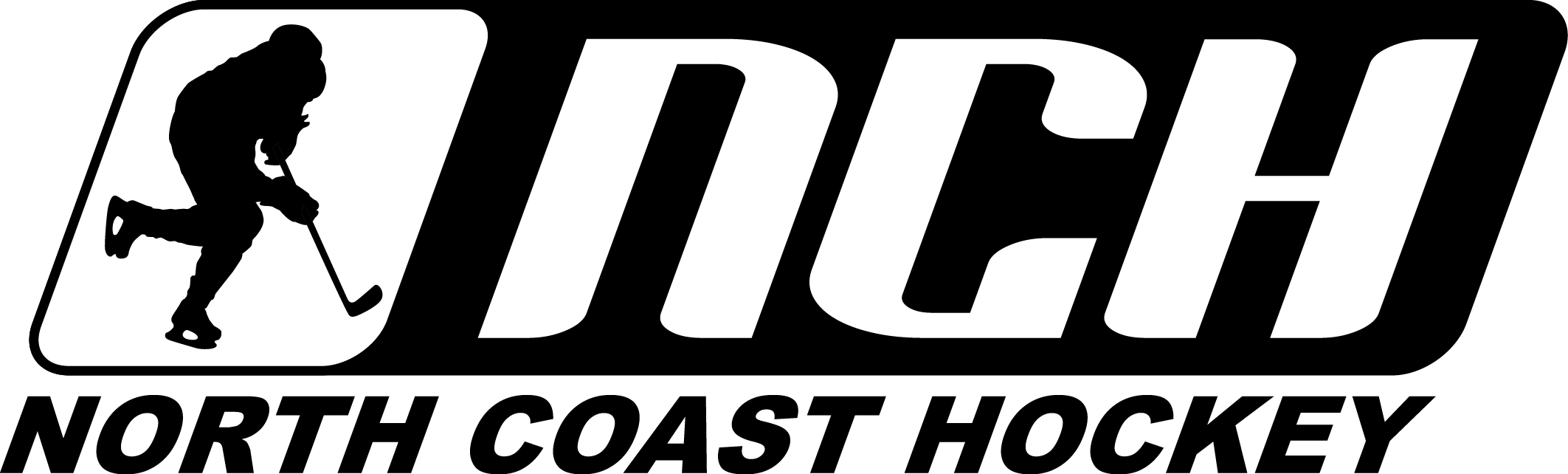 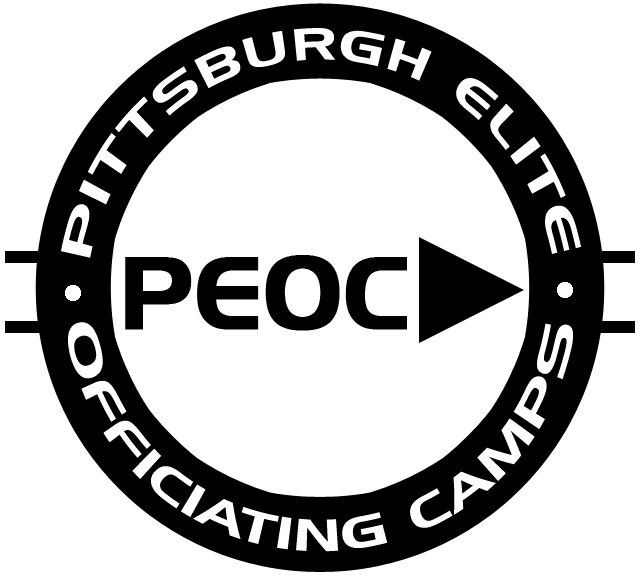 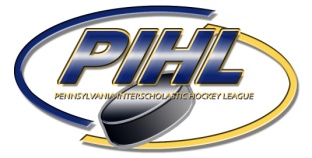 Arrigo, EricJacobs, PatrickMuzik, JakeTomaino, JoeyBastone, FrankTise, DavidNelson, PeteVikhter, AnthonyBinkley, ChristopherJohnson, JosephWalter, AndrewWeaver, ScottGorcoff, BryanMandroc, JasonPurazo, MarcHelbig, KodyDelaney, PatrickMarch, AustinRoberts, JacobFrederickson, NeilGustafson, ShaneMartin, ZachariSouth, FurmanLeff, GregHinz, DavidMenard, MichaelStragar, JRTEAM BLACKTEAM ORANGETEAM GREYArrigo, EricMandroc, JasonGustafson, ShaneJacobs, PatrickPurazo, MarcMartin, ZachariMuzik, JakeWeaver, ScottSouth, FurmanTomaino, JoeyDelaney, PatrickFrederickson, NeilBastone, FrankMarch, AustinMenard, MichaelNelson, PeteRoberts, JacobStragar, JRVikhter, AnthonyHelbig, KodyLeff, GregBinkley, ChristopherGorcoff, BryanHinz, DavidJohnson, JosephWalter, AndrewTise, DavidDAYVISITORHOMEOFFICIALSThursdayTeam BlackTeam OrangeTeam GreyFridayTeam GreyTeam BlackTeam OrangeSaturdayTeam OrangeTeam GreyTeam BlackSunday1st Place2nd Place3rd Place